2013 What do people think about public schools in the ACT?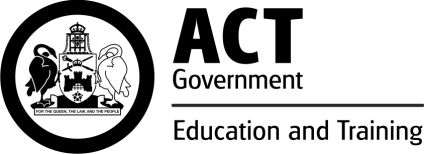 Each year, the Education and Training Directorate surveys parents, carers, staff and students from years 5 to 12 to gauge their satisfaction with the education provided across all ACT public schools. The online surveys ask individuals what they think about their school’s performance. Results from the 2013 Satisfaction SurveyIn 2013, parents and carers (7,639), students (14,295) and staff (3,201) across a range of year levels completed the survey.The results for overall satisfaction with education in ACT public schools (Table 1) were positive across all school sectors. Our survey results demonstrate a high level of satisfaction across parents, students and staff, with the middle years of schooling indicating areas for improvement. The ACT Education and Training Directorate Strategic Plan 2014-2017 sets out our goals for all students over the next four years. To achieve even better outcomes, the plan highlights our commitment to the further development of partnerships with our students, their families and the wider community.    Feedback (shown in Table 2) suggests that staff, across all sectors, are positive about how schools set high expectations. Staff and parents associated with special schools and early childhood schools showed the highest level of overall satisfaction with the setting of high expectations.Table 1: Overall satisfaction with public school education, 2013na – not applicableTable 2: Overall satisfaction with the high level of expectations at school, 2013na – not applicableIn the ACT every student will learn, thrive and be equipped with the skills and attitudes to lead fulfilling, productive and responsible lives.Why participate in the survey?We value the participation of public school parents, carers, staff and students from years 5 to 12 in the survey.A high response rate provides good quality feedback on school performance to inform our decisions and actions to improve our public schools. In 2014 schools will once again ask parents, carers, students and staff to complete an online satisfaction survey. Please take the time to provide your responses. How do we use the survey results?Each year, survey results from all ACT public schools are collated to provide an indication of system-wide satisfaction levels.  Satisfaction is an important measure of our stakeholders’ confidence, engagement and participation.  The school level results contribute to the school improvement process within each ACT public school. Overall satisfaction results for each ACT public school are reported in their annual school board report.   We are committed to providing every child in the ACT with an excellent education. Our priorities are to:ensure all learners have access to powerful and relevant learning experiencesbuild the capacities of our teachers and leaders – by design, not by chancehave high expectations for all and meet the learning needs of every studentpartner with families and engage with the community to build meaningful relationshipssupport innovation, improve our business systems and be open and accountable for our decisions.Further InformationFor information about your school results please contact your school directly.Education and Training Directorate
General EnquiriesTelephone: +61 6207 5111Canberra Connect: 13 22 81Email: DETFeedback@act.gov.auAccessibilityThe ACT Government is committed to making its information, services, events and venues accessible to as many people as possible. If you have difficulty reading a standard printed document please call (02) 6247 4580. If English is not your first language please call 13 14 50. If you are deaf or hearing impaired and require the National Relay Service please call 13 36 77.© Australian Capital Territory, Canberra, November 2013CollegesHigh schoolsP -10 schoolsPrimary schoolsEarly childhood schoolsSpecial schoolsAll schoolsParents/carers77%80%78%86%92%91%83%Students82%70%67%84%nana75%Staff89%83%84%93%97%91%89%CollegesHigh schoolsP -10 schoolsPrimary schoolsEarly childhood schoolsSpecial schoolsAll schoolsParents/carers75%76%74%83%91%94%80%Students76%64%60%79%nana69%Staff80%81%84%90%97%94%86%